Einordnung in den Fachlehrplan GymnasiumAnregungen und Hinweise zum unterrichtlichen EinsatzDie Aufgabe dient der Weiterentwicklung von Kompetenzen im Lesen von thematischen Karten und Klimadiagrammen. In diesem Zusammenhang wird der Umgang mit dem Atlas geübt und vertieft. Die Schülerinnen und Schüler wenden erworbene Kenntnisse zum Aufsuchen von Orten und geeigneten Karten zur Gewinnung von Informationen an (Arbeit mit dem Register, Inhaltsverzeichnis, Legende). Des Weiteren trägt die Aufgabe zur Erweiterung des Orientierungsrasters (Lage der Klima- und Vegetationszonen) bei. Die Einordnung der Klimastation Vardø kann je nach Kartengrundlage ggf. zu Unstimmigkeiten führen. Hier ist für die Schülerinnen und Schüler eine entsprechende Hilfestellung nötig.Die Teilaufgabe 1b setzt voraus, dass die Schülerinnen und Schüler den prinzipiellen Aufbau eines Klimadiagramms kennen. Im Mittelpunkt stehen Ableseübungen, um die Werte an der zugehörigen Skala bzw. Stelle zu ermitteln.In der Teilaufgabe 2 werden Verknüpfungen von Informationen und Kenntnissen gefordert, um eine entsprechende Zuordnung vornehmen zu können. Voraussetzung dafür ist, dass bereits die Begriffe Klima- und Vegetationszone sowie deren Verbreitung in Europa erarbeitet wurden.Die Aufgabe eignet sich sowohl zur Einzel- als auch Partnerarbeit. Durch die Vorgabe von Werten in der Tabelle kann das Anforderungsniveau variiert werden. Die optionale Bearbeitung der Zusatzaufgabe dient dazu, das unterschiedliche Arbeitstempo der Schülerinnen und Schüler auszugleichen. An dieser Stelle kann die Problematik der unterschiedlichen Einordnung der Klimastation Vardø im Zusammenhang mit dem Wirken des Golfstromes aufgegriffen werden.Als Zeitrichtwert wird eine Doppelstunde empfohlen. Erwartungshorizont Variations- bzw. DifferenzierungsmöglichkeitenDurch die Vorgabe von Werten in der Tabelle kann das Anforderungsniveau variiert werden. Die optionale Bearbeitung der Zusatzaufgabe dient dazu, das unterschiedliche Arbeitstempo der Schülerinnen und Schüler auszugleichen.5. Mögliche Probleme bei der UmsetzungKein sicherer Umgang mit dem Atlas.Methode Lesen von Klimadiagrammen nicht sicher.Sonne, Schnee oder Regen – In Europa gibt es immer alles?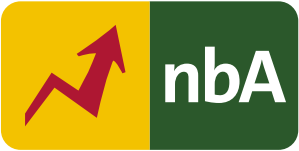 Schuljahrgang: 6Kompetenzschwerpunkt:Einen Kontinent themenorientiert analysierenKompetenzen:Fachlehrplan:den Kontinent Europa in seiner naturräumlichen Vielfalt beschreiben, dabei Klimadiagramme lesen und ermittelte Daten vergleichenEuropa unter naturgeographischen Gesichtspunkten gliedern und räumlichen Ordnungssystemen zuordnenthematische Karten zu Klima und Vegetation lesen und unter einer Fragestellung auswertenGrundlegende Wissensbestände:Orientierung in EuropaFachbegriffe: Klimazonen, VegetationszonenBeitrag zur Entwicklung von Schlüsselkompetenzen:Grundsatzband:mathematische Kompetenz (mathematische Darstellungen anwenden)Beitrag zur Entwicklung fächerübergreifender Kompetenzen:Globale PartnerschaftenAufgabeerwartete Schülerleistung AFB1.Die Schülerinnen und Schüler können a)die jeweiligen Klimakarten im Atlas aufsuchen,die Klimastationen darin verorten und die dazugehörige Legende lesen,die Ergebnisse formulieren.Beispiel:Die Klimastation Vardø befindet sich in der subpolaren Klimazone. Magdeburg liegt in der gemäßigten Zone. Die Station Palermo wird in die subtropische Klimazone eingeordnet. b) und c) die entsprechenden Werte richtig ablesen, eintragen und vergleichenBeispiel einer Schülerarbeit:I/II2.Die Schülerinnen und Schüler könnena)	charakteristische Merkmale der Vegetationszonen aus den Textvorgaben auf den Fotos identifizieren undII/IIIb)	den entsprechenden Vegetationszonen/Aufenthaltsorten der Kinder zuordnen.IIIBeispiel:Lars wohnt in Vardø, er hat das Foto 1 und den Text c) gesendet.Der Urlaubsort von Pia ist Palermo, von ihr kamen das Foto 2 und der Text a).Das Foto 3 und der Text b) stammen von Ina aus Magdeburg.3.Die Schülerinnen und Schüler könnenden Verlauf des Golfstroms und seinen Einfluss auf das Klima von Vardø und anderen Küstenorten beschreiben unddas Wirken des Golfstromes als Ursache für die abweichenden Klimadaten der Station Vardø benennen.III